ПРИКАЗот  02.09.2022г. №166с. КрасногвардейскоеОб утверждении Положения о проведении всероссийских проверочных работ в муниципальном бюджетном общеобразовательном учреждения МБОУ «СОШ  № 11» с. Красногвардейское.В соответствии с постановлением Правительства РФ от 05.08.2013 № 662 «Об осуществлении мониторинга качества образования», приказами министерства образования и науки РФ о проведении Всероссийских проверочных работ, распоряжениями Федеральной службы по надзору в сфере образования и науки в области проведения ВПР.ПРИКАЗЫВАЮ:Утвердить прилагаемое Положение (протокол Педагогического совета № 1 от 29.08.2019).Заместителю директора по УВР Джабаевой А.Г. ознакомить с Положением преподавательский состав школы. Назначить ответственного координатора за проведение ВПР в школе Джабаевой А.Г.Заместителю директора по УВР Джабаевой А.Г. ознакомить с порядком и графиком проведения ВПР по предметам в осенние сроки.Контроль за исполнением приказа оставляю за собой.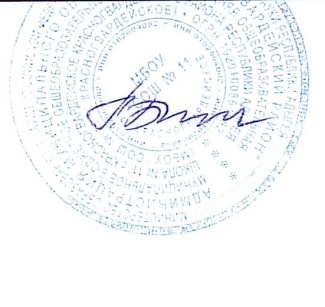 Директор школы                                                                       Л.А.БыкановаУТВЕРЖДЕНОДиректор МБОУ «СОШ № 11» с. Новосевастопольское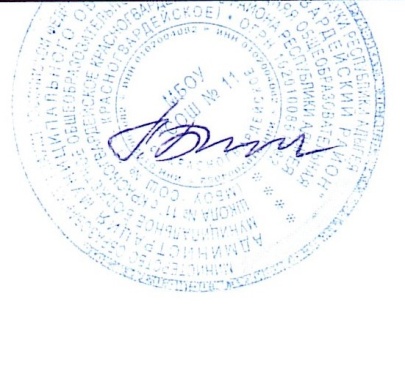 _____  _______ Л.А.Быканова «02» сентября 2022г.ПОЛОЖЕНИЕО ПОРЯДКЕ ОРГАНИЗАЦИИ И ПРОВЕДЕНИЯ ВСЕРОССИЙСКИХ
ПРОВЕРОЧНЫХ РАБОТОбщие положенияПоложение о порядке организации и проведения Всероссийских проверочных работ в МБОУ «СОШ  № 11» с. Красногвардейское (далее по тексту - Положение) разработано в соответствии с:со ст. 28 ФЗ «Об образовании в Российской Федерации» от 29.12.2012 № 273-ФЗ;Правилами осуществления мониторинга системы образования, утвержденными постановлением Правительства РФ от 05.08.2013 № 662;Приказами министерства образования и науки РФ о проведении Всероссийских проверочных работ (далее - ВПР),распоряжениями Федеральной службы по надзору в сфере образования и науки (Рособрнадзор) в области проведения ВПР.Цель проведения ВПР - обеспечение единства образовательного пространства Российской Федерации и поддержка реализации ФГОС НОО, ООО, СОО за счет предоставления единых проверочных материалов и единых критериев оценивания учебных достижений.Проведение ВПР осуществляется в сроки, утвержденные Федеральной службой по надзору в сфере образования и науки Российской Федерации.Проведение ВПР в школе регламентируется приказом директора школы.ВПР не является государственной итоговой аттестацией, проводятся школой самостоятельно, с использованием единых вариантов заданий для всей Российской Федерации, разрабатываемых на федеральном уровне в строгом соответствии с ФГОС НОО, ООО, СОО и должны оценить учебные результаты обучающихся по единым критериям.Участие обучающихся школы в ВПР является обязательным. От участия в ВПР освобождаются обучающиеся с ограниченными возможностями здоровья, а также обучающиеся, болеющие на момент проведения ВПР.В день проведения ВПР в классном журнале записывается «Всероссийская проверочная работа», если сроки проведения ВПР известны до составления рабочей программы, тема вносится в КТП.Результаты учащихся по ВПР могут быть использованы как форма промежуточной аттестации в качестве итоговых контрольных работ. В этом случае учащимся могут быть выставлены оценки за ВПР в журнал. Образовательной организации при проведении промежуточной аттестации обучающихся необходимо избегать дублирования оценочных процедур (контрольных работ) в классах по тем учебным предметам, по которым проводится ВПР и выставляются оценки.Функции участников ВПРАдминистрация школы:назначает координатора проведения ВПР из числа заместителей директора по УВР;обеспечивает проведение ВПР в сроки, утвержденные Федеральной службой по надзору в сфере образования и науки РФ;издает приказ об организации и проведении ВПР;проходит	регистрацию	на	портале	сопровождения	ВПР(https://lk-fisoko.obrnadzor.gov.ru) и получает доступ в свой личный кабинет;создает необходимые условия для организации и проведения ВПР: выделяет необходимое количество аудиторий;проводит родительские собрания с целью ознакомления и разъяснения, снятия излишней напряженности среди родительской общественности по вопросу организации и проведения ВПР;информирует родителей (законных представителей) о порядке и условиях проведения ВПР через сайт образовательной организации;проводит разъяснительную работу с учителями классов, участвующими в ВПР;своевременно получает через личный кабинет архив с макетами индивидуальных комплектов; обеспечивает сохранность работ, исключающую возможность внесения изменений;заполняет и отправляет в систему ВПР электронную форму сбора результатов;информирует учителей о результатах участия класса в ВПР;хранит работы и аналитические материалы в течение года.Педагогические работники, осуществляющие обучение, эксперты для оценивания работ:знакомят обучающихся со сроками и процедурой написания ВПР;организуют разъяснительную работу с родителями (законными представителями) учащихся (в том числе, в части: обязательности участия в написании ВПР; процедуры написания ВПР; приближения формата проверочных работ к традиционным контрольным работам без тестовой части; соответствия содержания текстов ВПР требованиям ФГОС с учетом примерных образовательных программ и т.д.);присваивают коды всем участникам ВПР;осуществляют проверку работ по критериям оценивания в соответствии с планом- графиком проведения ВПР, опубликованном на сайте https://lk-fisoko.obrnadzor.gov.ru;передают результаты оценивания работ координатору для внесения их в электронную форму;информируют учащихся и родителей (законных представителей) о результатах участия в ВПР.Родители (законные представители):знакомятся со сроками и процедурой написания ВПР;обеспечивают явку детей в дни написания ВПР;знакомятся с результатами написания ВПР своего ребенка.Последовательность действия школы при проведении ВПРЗаместитель директора по УВР (далее - координатор), организующий проведение ВПР в образовательной организации, регистрируется на портале сопровождения ВПР сайте https://lk-fisoko.obrnadzor.gov.ru и получает доступ в свой личный кабинет.В личном кабинете координатор формирует заявку на участие школы в ВПР и загружает ее в личном кабинете в ФИС ОКО.Координатор составляет приказ о проведении ВПР, формирует расписание проведения ВПР с учетом требований и рекомендаций Рособрнадзора и загружает его в личный кабинет в ФИС ОКО. Координатор информирует педагогический состав, родителей и учащихся о графике проведения ВПР.Координатор в получает доступ к зашифрованному архиву, в котором содержатся: электронный макет индивидуальных комплектов, включающих варианты КИМ с индивидуальными метками (кодами), сопутствующие файлы. Координатор скачивает архив с вариантами для проведения ВПР - файлы для распечатывания участникам ВПР (зашифрованный архив) в личном кабинете системы ВПР не позднее, чем за 3 дня до начала ВПР;Координатор скачивает в личном кабинете ФИС ОКО в разделе «ВПР» макет бумажного протокола и список кодов участников работы. Файл с кодами для выдачи представляет собой таблицу с напечатанными кодами, которые выдаются участникам перед началом работы.В день проведения работы, в установленное время до начала проведения работы, координатор получает в личном кабинете пароль для расшифровки архива с макетами индивидуальных комплектов.Координатор самостоятельно распечатывает (в соответствии с инструкцией) индивидуальные комплекты по количеству учащихся и предоставляет их учителю перед началом проведения ВПР.Обучающиеся выполняют здания и записывают ответы на листах с заданиями, в которые вносят индивидуальный код, полученный в начале выполнения работы.Организатор в аудитории:организует выполнение участниками работы;выдает каждому участнику код (каждому участнику выдается один и тот же код на все работы) и проводит инструктаж для обучающихся;в процессе проведения работы заполняет бумажный протокол, в котором фиксируется соответствие кода и ФИО участника;по окончании проведения работы собирает все комплекты и передает координатору, который обеспечивает их хранение до проверки;Рекомендуемое время проведения ВПР: 2-4 урок в расписании ОО.Продолжительность проведения ВПР: от 45 минут до 90 минут в зависимости от предмета.Учитель, работающий в классе/эксперт осуществляет проверку работ. Проверка проходит в соответствии с критериями оценивания ответов, полученными от координатора. Проверка работ должна завершиться в сроки, указанные в требованиях к проверке.Координатор вносит отметки в электронную форму через личный кабинет на портале ВПР. Электронную форму сбора результатов координатор заполняет в течение не более двух рабочих дней: для каждого из участников вносит в форму его код, номер варианта работы и баллы за задания. В электронной форме передаются только коды учеников, ФИО не указывается. Соответствие ФИО и кода остается в образовательной организации в виде бумажного протокола. После заполнения форм организатор загружает форму сбора результатов в систему ВПР.Координатор получает статистические отчеты по проведению работы ОО в личном кабинете на сайте ФИС ОКО в сроки, установленные планом-графиком. Распечатывает результаты и передает учителю для изучения и объявления обучающимся.Использование результатов ВПРОбразовательная организация использует результаты ВПР для самодиагностики, организации повышения квалификации педагогических работников, повышения информированности обучающихся и их родителей об уровне подготовки школьников.Родители (законные представители), обучающиеся - с целью выявления склонностей, проблемных зон, получения ориентиров для построения образовательных траекторий.Результаты ВПР не влияют на получение аттестата и на перевод в следующий классУТВЕРЖДЕНОДиректор МБОУ «СОШ № 11» с. Новосевастопольское_____  _______ Л.А.Быканова «02» сентября 2022г.График проведения ВПР – 2022Республика АдыгеяКрасногвардейский районМуниципальное  бюджетное общеобразовательное учреждение "Средняя общеобразовательная школа    № 11"с. Красногвардейскоеул. Мира, 341тел. 5-11-51Адыгэ РеспубликэмкIэКрасногвардейскэ районымИмуниципальнэ гъэсэныгъэ учреждениеу "Гъэсэныгъэм  игурытеджапIэу № 11"с.Красногвардейскур.Мирэр, 341Тел. 5-11-51КлассПредметДата проведения6Математика20.09.20227Математика29.09.20228Математика20.09.20229Математика26.09.20226Русский язык21.09.20227Русский язык27.09.20228Русский язык22.09.20229Русский язык28. 09.20228Английский язык11.10.20225Математика20.09.20225Русский язык (часть 1)21.09.20226История22.09.20226Биология28.09.20229Предмет 2 (Биология, География, Физика)27.09.20225Русский язык (часть 2)23.09.20228Предмет 2 (Биология, География, Физика)29.09.20225Окружающий мир22.09.20227Предмет 1 (История, Обществознание)28.09.20227Предмет2 ( Биология, География )21.09.20228Предмет 1 (История, Обществознание)27.09.20229Предмет 1 (История, Обществознание, Химия)29.09.2022